Сумська міська радаVIІI СКЛИКАННЯ XIV СЕСІЯРІШЕННЯвід 24 листопада 2021 року № 2318-МРм. Суми	Розглянувши звернення юридичної особи, надані документи, враховуючи рекомендації постійної комісії з питань архітектури, містобудування, регулювання земельних відносин, природокористування та екології Сумської міської ради (протокол від 18 лютого 2021 року № 10), відповідно до статті 12 Земельного кодексу України, частини першої статті 19 Закону України «Про оренду землі», статті 21, пункту 7 розділу VII «Прикінцеві та перехідні положення» Закону України «Про Державний земельний кадастр», Порядку проведення інвентаризації земель, затвердженого постановою Кабінету Міністрів України від 05 червня 2019 року № 476, враховуючи рішення Сумської міської ради від 21 жовтня 2020 року № 7586 – МР «Про включення територій територіальних громад (населених пунктів) до складу території Сумської міської територіальної громади», керуючись статтею 25, пунктом 34 частини першої статті 26 Закону України «Про місцеве самоврядування в Україні», Сумська міська рада ВИРІШИЛА:	1. Унести зміни до рішення Стецьківської сільської ради від 15 жовтня              2020 року «Про надання в оренду земельної ділянки для ведення товарного сільськогосподарського виробництва (під господарськими будівлями і дворами).», виклавши його в новій редакції: 	«1. Надати в оренду Товариству з обмеженою відповідальністю «АВІС-УКРАЇНА» (36719694) земельну ділянку колективної власності для ведення товарного сільськогосподарського виробництва (під господарськими будівлями та дворами) площею – 2,7513 га, кадастровий номер – 5924787100:07:007:0024, строком на 7 років, яка розташована на території Стецьківської сільської ради (за межами населених пунктів) Сумського району, Сумської області.	2. Встановити орендну плату за вищевказану земельну ділянку у розмірі 12 % від нормативної грошової оцінки земельної ділянки на відповідній території.	3. Товариству з обмеженою відповідальністю «АВІС-УКРАЇНА» звернутися до Департаменту забезпечення ресурсних платежів Сумської міської ради (Клименко Ю.М.) для укладання договору оренди земельної ділянки.	4. Після укладання договору оренди земельної ділянки, Товариству з обмеженою відповідальністю «АВІС-УКРАЇНА» провести інвентаризацію земельної ділянки шляхом розроблення технічної документації із землеустрою щодо інвентаризації земельної ділянки колективної власності для ведення товарного сільськогосподарського виробництва (під господарськими будівлями і дворами) площею – 2,7513 га, кадастровий номер – 5924787100:07:007:0024, яка розташована на території Стецьківської сільської ради (за межами населених пунктів) Сумського району, Сумської області.».Сумський міський голова                                                       Олександр ЛИСЕНКОВиконавець: Клименко Юрій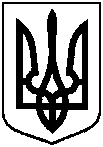 Про внесення змін до рішення Стецьківської сільської ради від                     15 жовтня 2020 року «Про надання в оренду земельної ділянки для ведення товарного сільськогосподарського виробництва (під господарськими будівлями і дворами)»